I, undersigned    ___________________________________________________________,author of the presentation titled:______________________________________________________________________________associated with the following paper ID __________________,hereby give permission to HySafe to publish on the conference website and/or other media the above-mentioned presentation under a under a Creative Commons Attribution 4.0 International License (CC BY). To quote Creative Commons: “this license enables reusers to distribute, remix, adapt, and build upon the material in any medium or format, so long as attribution is given to the creator” (https://creativecommons.org/about/cclicenses/).Signature: _____________________________________________Date: Québec City,  ___/09/2023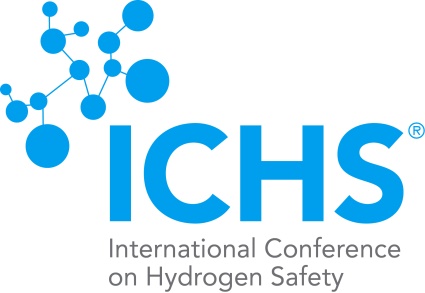 ICHS2023Speaker Consent Form19-21 September 2023
Québec City, Québec, Canada